Внеклассное мероприятиеМатематическая игра «Великолепная семерка» (7 класс)Цели данного внеклассного мероприятия:1) образовательные: повторение изученного математического материала;2) воспитательные: развитие интереса к математике, формирование мировоззрения, коллективного творчества.3) развивающие: тренировка памяти, внимания, находчивости, логического мышления.Задачи: Активизация и развитие познавательных процессов учащихся (восприятия, внимания, памяти, наблюдательности, сообразительности и т.д.); Повторение и закрепление знаний, приобретаемых на уроках. Расширение кругозора и математической культуры учащихся. Создание деятельной, творческой обстановки в процессе игры, благотворно влияющей на эмоциональность, психику учащихся. Совершенствовать сочетание индивидуальной и коллективной форм работы с учащимися. Использование дифференцированных заданий, позволяющих даже “слабым” учащимся проявить свои способности и активно участвовать в мероприятии.Ход игры:  1. Вступительное слово ведущего (учителя).Дорогие ребята! Сегодня мы проведем математическую игру «Великолепная семерка», следуя рекомендациям Блеза Паскаля. Название игры символично – соревноваться будут команды 7 класса, в ходе соревнования им предстоит выполнить задания семи геймов.Оценить математические знания игроков, их внимание и смекалку помогут «мудрейшие из мудрейших» – жюри в составе …А теперь предоставим слово для приветствия самим командам (идет представление команд).2. Соревнования (геймы 1-7).Гейм 1 – Разминка.Командам предлагается ответить на вопросы, на обдумывание каждого из которых отводится 10 секунд. Каждый правильный ответ оценивается в 1 балл.•         Числа, употребляемые при счете предметов?•         Наименьшее простое число?                                                                                                                 •         Сумма длин всех сторон многоугольника?•         Результат вычитания?•         Равенство, содержащее переменную? •         Два числа, отличающиеся друг от друга только знаками?•         Хорда, проходящая через центр окружности?•         Первая координата точки на плоскости?•         Сотая часть числа?•         Часть прямой, ограниченная двумя точками?•         Число, которое делится на все числа без остатка?•         Древнегреческий ученый, геометрия которого изучается в школе?•         Сумма одночленов?•         Фигура, образованная двумя лучами с общим началом?•         Вторая степень числа?•         Большая сторона прямоугольного треугольника?•         Число, стоящее под дробной чертой?•         Вторая координата точки на плоскости?•         Прямые, не имеющие общих точек?•         Наименьшее трехзначное число, которое записывается различными цифрами?Гейм 2 – «Математический» алфавит.                     Командам предлагается за 2-3 минуты написать как можно больше математических терминов или имен ученых-математиков, начинающихся на представленные буквы русского алфавита. Гейм 3 – Сосчитай фигуры.Командам предлагается за 2-3 минуты сосчитать количество треугольников (квадратов) на каждом из представленных рисунков. Каждый правильный ответ оценивается в 3 балла.Часто знает и дошкольник, 
Что такое треугольник.
А уж вам-то – как не знать!
Но совсем другое дело –
Быстро, точно и умело
Треугольники считать. 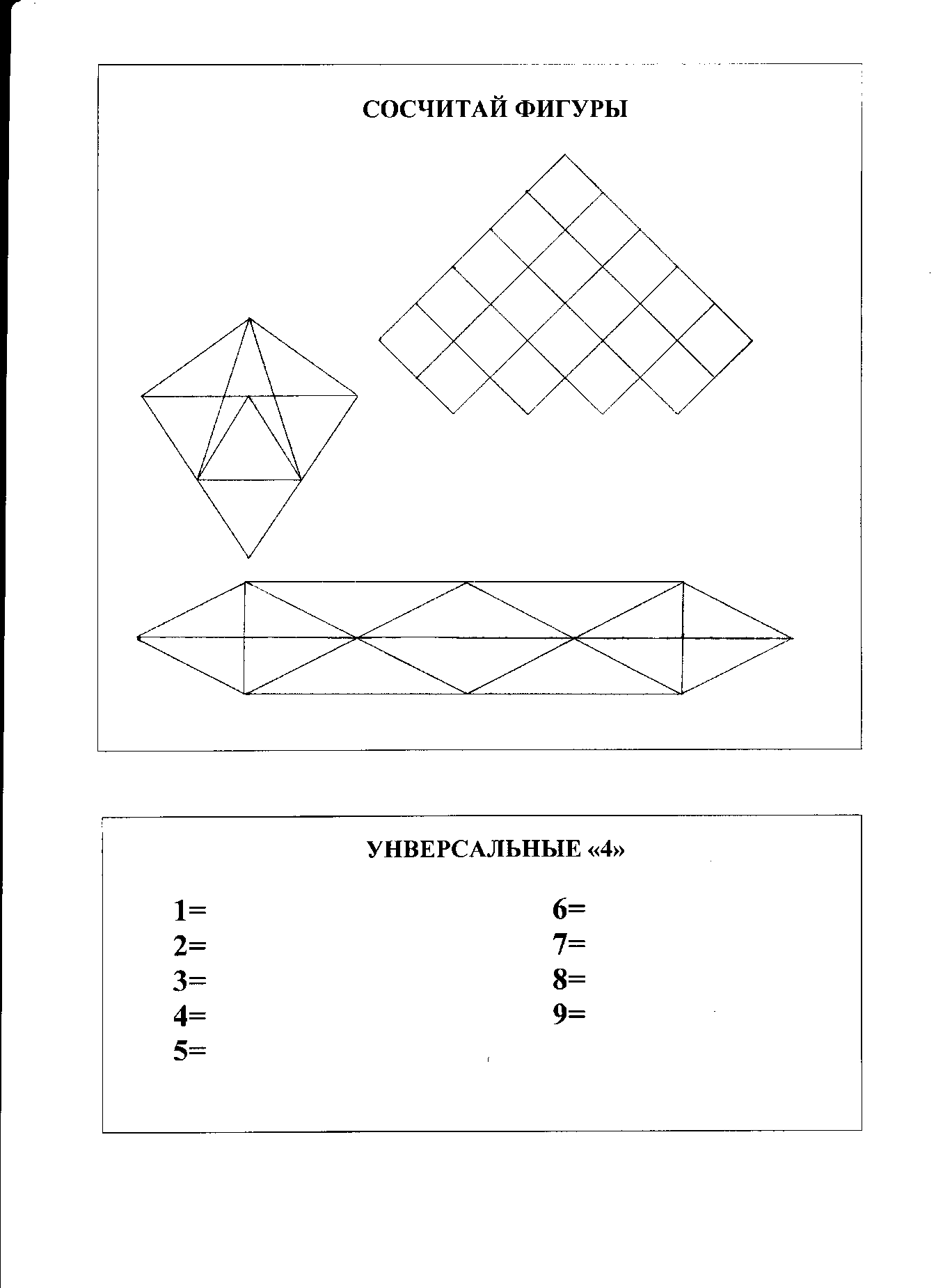 Гейм 4 - Вычислительный. Командам предлагаются задания, которые необходимо решить за 3 минуты пока звучит музыка. (Семь заданий для каждого из семи членов команды).Задания командам: Гейм 5 – Универсальные «7».Используя четырежды цифру 7, знаки действий и скобки, представьте все числа от 1 до 10. Каждый правильный пример оценивается в 1 балл.Гейм 6 – Конкурс капитанов.а) Быстрый счет. Капитанам команд предстоит поочередно назвать, показывая на рисунке, все числа от 1 до 30. Тот капитан, который быстрее справится с этим заданием, принесет своей команде 5 баллов. 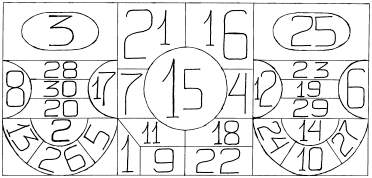 б) Художники. Капитанам предлагается за ограниченное время по представленным координатам точек «нарисовать» в координатной плоскости какую-либо фигуру (например, гриб).(2; -1), (3; -3), (3; -8), (-3; -8), (-3; -3),(-2; -1), (-5; -1), (-4,5; 1), (-3; 3), (0; 4),(3; 3), (4,5; 1), (5; -1), (2; -1)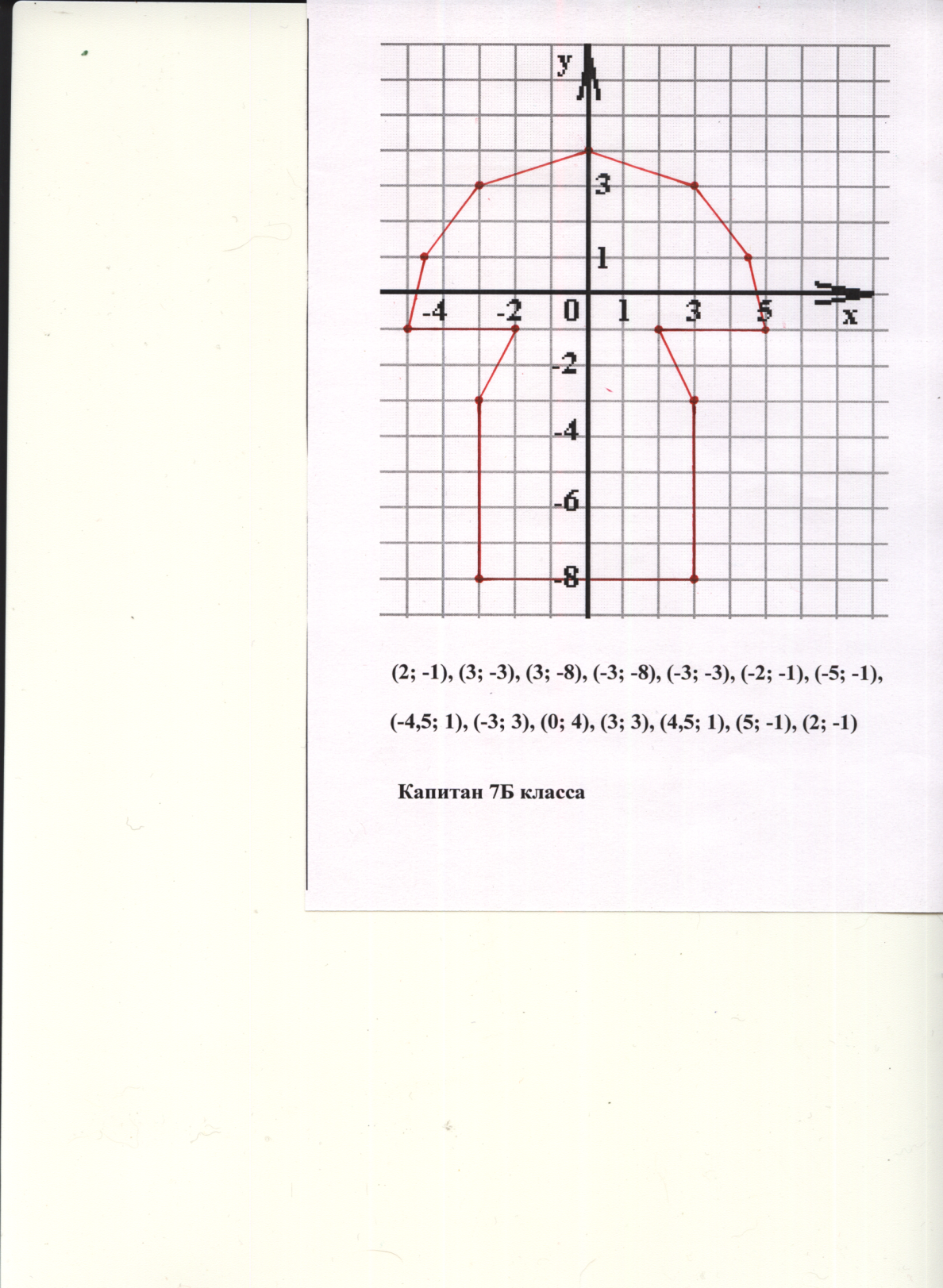  Гейм 7 – Песенный.Поочередно, сменяя друг друга, командам предлагается продемонстрировать свое знание песен, в текстах которых есть числа (числительные). Команда, «перепевшая» соперников, получает 5 баллов.3. Подведение итогов. Награждение команд. Замечание. Игра сопровождается презентацией.Литература. Д. В. Клименченко Задачи по математике для любознательных. Книга для учащихся 5-6 классов средней школы. М, “Просвещение”, 1992Я. И. Перельман Под редакцией и с дополнениями В. Г. Болтянского Занимательная алгебра М, “Наука”, 1978В. Г. Коваленко Дидактические игры на уроках математики Книга для учителя М, “Просвещение”, 1990АБВГДЕЗИКЛМНОПРСТУФХЦЧШЭ1. Упростите выражение и найдите его значение при а = - 1,5 и в = -1: 
3(а – 3в) – 5(а – 2в) 2. Докажите, что значение выражения не зависит от у: 0,4у – 0,6(у – 4)+ 2(-1 + 0,1у) 3. Решите уравнение: 0,9х + 1 =0,2х - 64. Решите уравнение: 4 = -1 – (11х – 5)5. При каком значении х значение выражения 7х – 2 больше значения выражения 5х – 4 в два раза?6. Одна из сторон треугольника на 6см меньше другой и на 9см меньше третьей. Найдите стороны треугольника, если его периметр равен 33см.7. Не выполняя построений, найдите координаты точки пересечения графиков функций у = -8х – 5 и у = 3.1. Упростите выражение и найдите его значение при а = - 1,5 и в = -1: 
-4(а – в) + 2(3а – в) 2. Докажите, что значение выражения не зависит от у: 2,3у – 1,7(у – 2)+ 0,3(4 – 2у).3. Решите уравнение: 1,3х -2 = 2,6х + 114. Решите уравнение: -6 = -2 – (4 + 9х)5. При каком значении х значение выражения 8х+ 2 больше значения выражения 5х+3 на 5?6. Одна из сторон треугольника на 2см меньше другой и в два раза меньше третьей. Найдите стороны треугольника, если его периметр равен 22см.7. Не выполняя построений, найдите координаты точки пересечения графиков функций у = -5х + 1 и у = -4.7 7 7 7 = 1
7 7 7 7 = 2
7 7 7 7 = 3
7 7 7 7 = 4
7 7 7 7 = 57 7 7 7 = 6
7 7 7 7 = 7
7 7 7 7 = 8
7 7 7 7 = 9
7 7 7 7 = 10